Fiche 16. Cycle 2. Exercice 2Des enfants vont pique-niquer. Malgré les recommandations qui leur ont été faites, ils laissent différents déchets par terre. Coche la case devant les déchets qu’on pourrait retrouver dans plusieurs années.   Pain 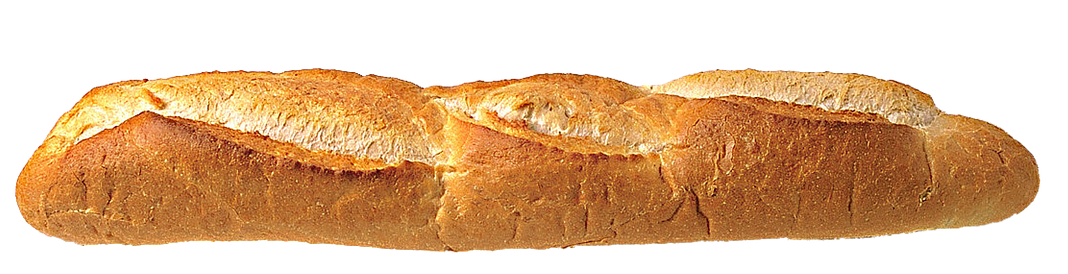   Paquet de chips 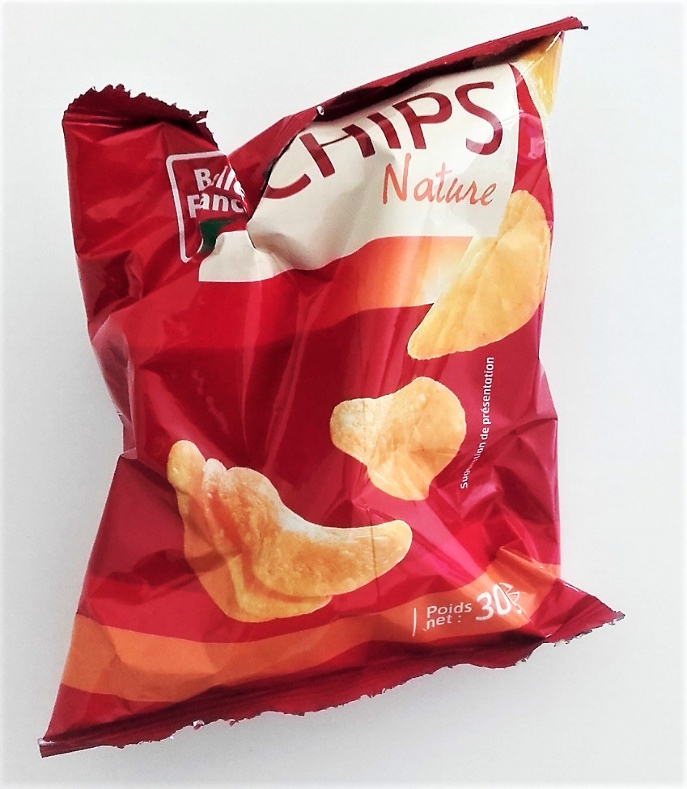   Peau de banane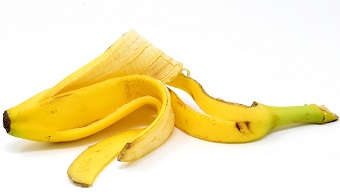   Canette 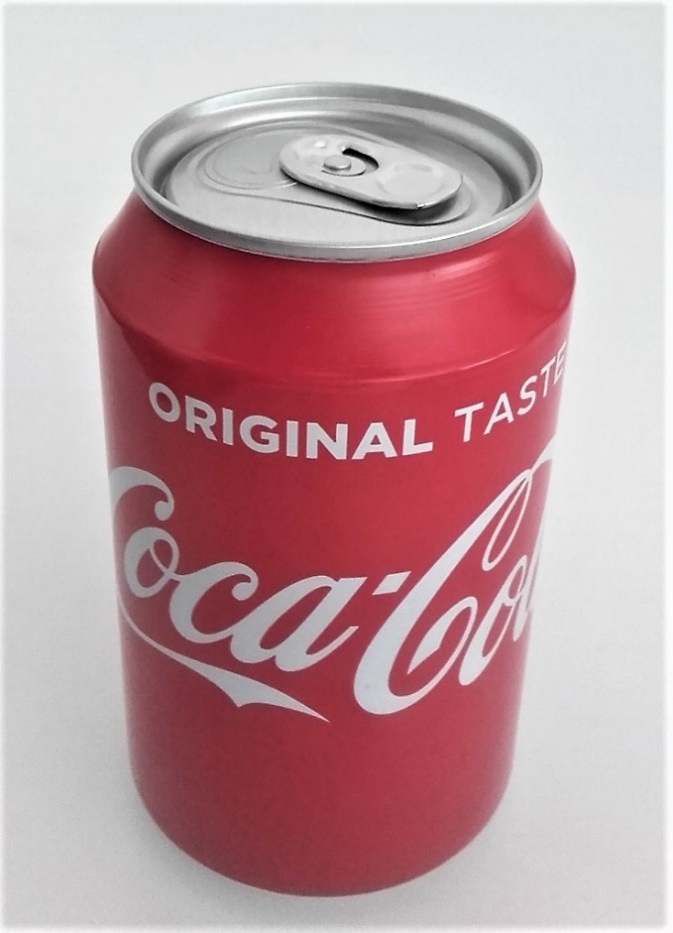 